Qulubia Governorate youth march to celebrate the occasion of 30 June revolution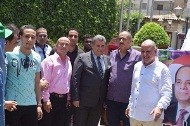  Benha University participates in a march in cooperation with the directorate of youth and sport in Qulubia Governorate to celebrate the occasion of 30 June revolution.